Об утверждении порядка составления проекта бюджета муниципального образования Лабазинский сельсовет на очередной финансовый год и плановый периодВ соответствии со статьями 9, 169, 171 Бюджетного кодекса Российской Федерации и статьей 9 Положением о бюджетном процессе в муниципальном образовании Лабазинский сельсовет Курманаевского района и во исполнение решения Совета депутатов от 04.10.2019 № 132 «Об утверждении Положения о бюджетном процессе в муниципальном образовании Лабазинский сельсовет Курманаевского района Оренбургской области»:Утвердить порядок составления проекта бюджета муниципального образования Лабазинский сельсовет на очередной финансовый год и плановый период согласно приложению.2. Установить, что порядок подлежит применению ежегодно при разработке проекта бюджета на очередной финансовый год и плановый период.3. Администрации муниципального образования обеспечивать составление проекта бюджета муниципального образования Лабазинский сельсовет на очередной финансовый год и плановый период в соответствии с утвержденным порядком.4. Контроль за исполнением настоящего постановления оставляю за собой.5. Постановление вступает в силу со дня его подписания и распространяется на правоотношения, возникшие с 1 января 2020 года и подлежит официальному опубликованию в газете «Лабазинский вестник».И.о. главы муниципального образования                                          Н.Н. СавинаРазослано: в дело, прокурору, финансовому отделуПриложениек постановлениюот 01.04.2020 № 24-пПорядоксоставления проекта бюджета муниципального образования Лабазинский сельсовет на очередной финансовый год и плановый период (далее - Порядок)Настоящий Порядок разработан в целях обеспечения составления проекта бюджета муниципального образования Лабазинский сельсовет и подготовки проекта решения Совета депутатов муниципального образования Лабазинский сельсовет о бюджете муниципального образования на очередной финансовый год и плановый период (далее – местный бюджет).2. Исходной базой для разработки проекта местного бюджета являются:- Бюджетное послание Президента Российской Федерации Федеральному Собранию Российской Федерации;- основные направления бюджетной и налоговой политики муниципального образования на очередной финансовый год и на плановый период;- прогноз социально-экономического развития муниципального образования на очередной финансовый год и плановый период;- муниципальные программы муниципального образования Лабазинский сельсовет.3. Администрация муниципального образования Лабазинский сельсовет при составлении проекта местного бюджета осуществляет следующие бюджетные полномочия:- рассматривает основные направления бюджетной и налоговой политики на очередной финансовый год и плановый период;- рассматривает плановый реестр расходных обязательств местного бюджета на очередной финансовый год и плановый период;- рассматривает проекты вновь принимаемых и планируемых к финансированию на очередной финансовый год и среднесрочную перспективу муниципальных программ;- рассматривает методику планирования ассигнований местного бюджета;- определяет основные параметры прогноза социально-экономического развития муниципального образования на очередной финансовый год и плановый период;- рассматривает проект местного бюджета на очередной финансовый год и плановый период, объем бюджетных ассигнований на исполнение действующих и принимаемых расходных обязательств муниципального образования;- рассматривает предложения о порядке индексации заработной платы работников организаций бюджетной сферы, финансируемых за счет средств местного бюджета, денежного содержания муниципальных служащих муниципального образования и публичных нормативных обязательств в очередном финансовом году и плановом периоде;- утверждает муниципальные программы муниципального образования и изменения к ним;- устанавливает и исполняет расходные обязательства муниципального образования;- осуществляет иные бюджетные полномочия, отнесенные Бюджетным кодексомРоссийской Федерации, иными федеральными законами, законами Оренбургской области, муниципальными нормативными правовыми актами к бюджетным полномочиям Администрации муниципального образования Лабазинский сельсовет.Администрация муниципального образования Лабазинский сельсовет при составлении проекта бюджета поселения представляет в финансовый отдел:- предложения по формированию бюджетных ассигнований местного бюджета на реализацию муниципальных программ и осуществление непрограммных направлений деятельности на очередной финансовый год и плановый период с расчетами и обоснованиями бюджетных ассигнований;- предложения по оптимизации расходов бюджета и сокращению неэффективных расходов и расходов, не носящих первоочередного характера;- предложения по внесению изменений в паспорта и ресурсное обеспечение реализации муниципальных программ муниципального образования;- осуществляет оценку ожидаемого исполнения бюджета муниципального образования Лабазинский сельсовет за текущий финансовый год;- принимает на основании и во исполнение Бюджетного кодекса РФ, актов Правительства Оренбургской области, муниципальных правовых актов Курманаевского района регулирующих бюджетные правоотношения, настоящего порядка, иных муниципальных правовых актов муниципального образования Лабазинский сельсовет в установленной сфере деятельности;- организует работу по изменению параметров планового периода утвержденного бюджета муниципального образования Лабазинский сельсовет;- разрабатывает прогноз поступления госпошлины, арендной платы за землю и арендной платы за сдачу в аренду муниципального имущества на очередной финансовый год и плановый период.4. При составлении проекта местного бюджета на очередной финансовый год и плановый период главные администраторы (администраторы) доходов местного бюджета и главные администраторы (администраторы) источников финансирования дефицита местного бюджета разрабатывают и представляют в финансовый отдел прогноз объемов поступлений в местный бюджет по соответствующим видам (подвидам) доходов местного бюджета и источникам финансирования дефицита местного бюджета.5. Разработка проекта решения Совета депутатовоместном бюджете на очередной финансовый год и плановый период осуществляется в соответствии с графикомсогласно приложению к настоящему Порядку.Приложение к Порядку составления проекта бюджета муниципального образованияЛабазинский сельсовет на очередной финансовый год и плановый периодГрафик разработки проекта бюджета муниципального образования и проекта решения Совета депутатов муниципального образования Лабазинский сельсовет о бюджете муниципального образования на очередной финансовый год и плановый период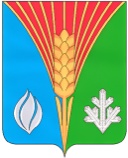 Администрациямуниципального образованияЛабазинский сельсоветКурманаевского районаОренбургской областиПОСТАНОВЛЕНИЕ01.04.2020 № 27-п№п/пНаименование мероприятияОтветственный исполнительСрок представленияКуда представляется123451.Подготовка сводного годового доклада о ходе реализации и оценке эффективности муниципальных программ муниципального образования за отчетный годАдминистрация муниципального образования Лабазинский сельсоветдо 15 мартаАдминистрация муниципального образования Лабазинский сельсовет2.Составление предварительного реестра расходных обязательств муниципального образованияАдминистрация муниципального образования Лабазинский сельсоветдо 01 июляАдминистрация муниципального образования Лабазинский сельсовет3.Подготовка проектов муниципальных нормативных правовых актов, регулирующих расходные обязательства муниципального образования Лабазинский сельсоветАдминистрация муниципального образования Лабазинский сельсоветдо 1 ноябряАдминистрация муниципального образования Лабазинский сельсовет4.Подготовка проектов нормативных актов муниципального образования Лабазинский сельсовет о внесении изменений и дополнений в законодательство муниципального образования Лабазинский сельсовет о налогах и сборахАдминистрация муниципального образования Лабазинский сельсоветдо 01 октябряАдминистрация муниципального образования Лабазинский сельсовет5. Прогноз поступлений доходов в бюджет муниципального образования Лабазинский сельсоветАдминистрация муниципального образования Лабазинский сельсоветдо 01 ноябряАдминистрация муниципального образования Лабазинский сельсовет6.Подготовка проекта основных направлений бюджетной и налоговой политики на очередной финансовый год и плановый периодАдминистрация муниципального образования Лабазинский сельсоветдо 1 ноябряАдминистрация муниципального образования Лабазинский сельсовет7.Представление проекта прогноза социально-экономического развития муниципального образования на очередной финансовый год и плановый периодАдминистрация муниципального образования Лабазинский сельсоветдо 1 октябряАдминистрация муниципального образования Лабазинский сельсовет8.Представление методики прогнозирования поступлений доходов, прогноза поступлений доходов в консолидированный бюджет и информации, необходимой для включения в перечень и реестр источников доходов бюджетаАдминистрация муниципального образования Лабазинский сельсоветдо 1 октябряАдминистрация муниципального образования Лабазинский сельсовет9.Разработка методики прогнозирования доходов местного бюджета по основным налогам и сборам на очередной финансовый год и плановый периодАдминистрация муниципального образования Лабазинский сельсоветдо 15 октябряАдминистрация муниципального образования Лабазинский сельсовет10.Составление уточненного реестра расходных обязательствАдминистрация муниципального образования Лабазинский сельсоветдо 15 ноябряАдминистрация муниципального образования Лабазинский сельсовет11.Разработка и утверждение методики формирования  бюджета муниципального образования Лабазинский сельсовет на очередной финансовый год и плановый периодАдминистрация муниципального образования Лабазинский сельсоветдо 1 ноябряАдминистрация муниципального образования Лабазинский сельсовет12.Распределение предельных объемов бюджетных ассигнований (без бюджетных инвестиций) на очередной финансовый год и плановый период по разделам, подразделам, целевым статьям и видам расходов бюджетной классификации, а также подготовка расчетов (финансово-экономического обоснования) и пояснительной записки к соответствующим разделам (подразделам) классификации расходов бюджетовАдминистрация муниципального образования Лабазинский сельсоветдо 1 ноябряФинансовый отдел администрации Курманаевского района13.Подготовка проектов решений Совета депутатов Администрации муниципального образования Лабазинский сельсовет о внесении изменений в муниципальные нормативные правовые акты муниципального образования в соответствии с требованиями бюджетного законодательстваАдминистрация муниципального образования Лабазинский сельсоветдо 1 ноябряСовет депутатов муниципального образования Лабазинский сельсовет14.Направление проекта бюджета муниципального образования на очередной финансовый год и плановый периодАдминистрация муниципального образования Лабазинский сельсоветдо 14 ноябряСовет депутатов муниципального образования Лабазинский сельсовет15.Проведение публичных слушаний по проекту бюджета муниципального образования на очередной финансовый год и плановый периодАдминистрация муниципального образования Лабазинский сельсоветдо 14 ноябряАдминистрация муниципального образования Лабазинский сельсовет, Совет депутатов муниципального образования Лабазинский сельсовет16.Внесение на рассмотрение проекта решения о бюджете на очередной финансовый год и плановый периодАдминистрация муниципального образования Лабазинский сельсоветдо 15 ноябряАдминистрация муниципального образования Лабазинский сельсовет